Safeguarding and Inclusion Coordinator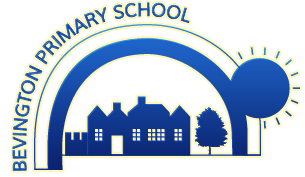 JOB DESCRIPTIONPost Title: 		Safeguarding and Inclusion CoordinatorSalary: 			£36,618 - £39,462Hours: 			Full time (36 hours per week) Contract Type: 		Permanent, term time only (+1 week in the Summer holidays) 40 weeksReporting to: 		Assistant Headteacher (DSL and SENCO)Responsible for: 	Teaching AssistantsPurpose: The Safeguarding and Inclusion Coordinator will have responsibility for safeguarding and child protection across the school (including online safety). They will advise and support other members of staff on child welfare, safeguarding and child protection matters, and liaise with relevant agencies such as the local authority and police. They will work with the SENCO and DSL to support progress and attainment of all pupils.Managing ReferralsRefer cases of suspected abuse to the local authority children’s social care Support staff who make referrals to local authority children’s social care Refer cases to the Channel programme where there is a radicalisation concernRefer cases to DBS where a person is dismissed or left due to risk or harm to a childRefer cases where a crime may have been committed to the policeKeep detailed, accurate and secure written records of concerns and referralsWorking with the Headteacher and the Senior Leadership Team (SLT)Inform the Headteacher of safeguarding issuesWork with the Headteacher and SLT in taking lead responsibility for promoting educational outcomes by: Knowing the welfare, safeguarding and child protection issues that children in need are experiencing, or have experienced Identifying the impact that these issues might be having on children’s attendance, engagement and achievement at school Working with Staff:Be a source of advice and expertise for all staffLiaising with relevant agencies so that children’s needs are considered holisticallyAdvise staff and help them feel confident on welfare, safeguarding and child protection mattersEnsure staff consider how safeguarding, welfare and educational outcomes are linked and how they inform the provision of academic and pastoral supportEnsure the staff know which children have or have had a social worker, understanding their academic progress and attainment, and maintaining a culture of high aspirations for this cohort Plan with staff how they will provide additional academic support or reasonable adjustments to help these children reach their potential  Working with Other Agencies:Be the point of contact for relevant agenciesCommunicate effectively with the local/school based mental health support team, where safeguarding concerns are linked to mental health Working with Families:Lead on ensuring engagement with parents and/or carers in safeguarding Promote the welfare of children, including where families may be facing challenging circumstances Training:Maintain the knowledge and skills required to carry out the role and meet the expectations set out in KCSIE, including those outlined in the ‘Training, knowledge and skills’ section of annex C Lead on staff awareness and understanding of Prevent and be able to: Ensure the school is meeting the requirements of the Prevent duty To lead and advise staff on protecting children from the risk of radicalisation Lead on staff awareness and understanding of female genital mutilation (FGM) and be able to:To lead and advise staff on protecting and identifying children at risk of FGM Report known cases of FGM to the police, and help others to do so Refresh knowledge and skills at least annually Obtain access to relevant resources and disseminate  Record Keeping:Ensure child protection files are kept up to date using the school’s computerised systemKeep information confidential Make sure records include: a clear and comprehensive summary of the concern; details of how the concern was followed up and resolved; and a note of any action taken, decisions reached and the outcome Ensure files are only accessed by those who need to see them, and that where a file or content within it is shared, this happens in line with information sharing advice as set out in KCSIE Where children leave the school (including in year transfers): Ensure their child protection file is securely transferred to the new school, separately from the main pupil file, with a receipt of confirmation, and within the specified time set out in KCSIEConsider whether it would be appropriate to share any additional information with the new school before the child leaves, to help them put appropriate support in place Raise Awareness:Ensure adults associated with the school have access to, and understand, the school’s child protection policy and proceduresWork with the governing board to ensure the child protection policy is reviewed annually and the procedures and implementation are monitored Ensure the child protection policy is available on request Ensure parents are aware that referrals about suspected abuse may be made and the role of the school in thisEnsure staff are aware of any training opportunities and the latest local policies on safeguardingHelp promote educational outcomes by sharing relevant information with teachers and school leadership staff  Holding and Sharing Information:Understand and ensure that important information is shared with all relevant partnersUnderstand relevant data protection legislation and regulations (UK GDPR) Keep detailed, accurate, secure written records of concerns and referrals understanding the views of childrenEncourage a culture of listening to children and taking account of their wishes and feelingsBuild trusted relationships which facilitate communication between staff and pupils Attendance:Collate and monitor daily attendanceMeet weekly with the AHT to analyse figures and plan follow up actions as requiredMeet with parents who are causing a concern to offer supportCommunicate with LA Attendance Officer/Court Officer and attend meetings as required Communicate with school office team in regard to decisions concerning requests for absence/early collectionManage the procedures relating to leaves of Absence requestsImplement strategies to improve Attendance/PunctualityAnalyse whole school attendance and report to SLT and Governors on a regular basis First Aid: Oversee and lead on first aid proceduresCommunicate with all staff on first aid policies and proceduresAnnually update the First Aid PolicyAnnually update the Children with Medical Needs and Allergies Policy Ensure correct record keeping and medication storage is adhered to Work with the School Nurse and other medical professional as necessary Ensure a rolling programme of first aid training for support staff and keep recordsSEND:To work with the SENCO to support provision for students with Special Educational Needs (SEN)To understand the SEN Code of PracticeTo work with the SENCO to co-ordinate and monitor provision for SEND pupils and children in need, including those looked after or subject to child protection proceduresTo work with the SENCO to maintain and develop the systems for identifying, assessing and reviewing SENMaintain an up to date provision mapTo provide pastoral support as requiredEnsure the effective and proficient use of student data in the process of target setting for SEND pupilsSustain good working practices and support and lead staff with a focus on inclusion To support the induction and performance management of teaching support staff To work closely with agencies to support inclusion and progress of SEND Ensure that parents are well informed about the targets, individual pupils’ progress, achievement and behaviour Other Areas of Responsibility:Undertake safer recruitment training and ensure the school follows best practice Monitor the Single Central Record and ensure it complies with all relevant legislation Provide safeguarding reports to the governing board Model best practice and uphold the principles of confidentiality and data protection at all times Given the nature of the work, there will be times when emergency meetings, work etc will need to be carried out outside working hours and at different venues. The Safeguarding and Inclusion Coordinator will be required to safeguard and promote the welfare of children and young people and follow school policies and the staff code of conduct.Please note that this list of duties is illustrative of the general nature and level of responsibility of the role. It is not a comprehensive list of all tasks that the Safeguarding and Inclusion Coordinator will carry out. The postholder may be required to do other duties appropriate to the level of the role, as directed by the headteacher.